
Purdue Student Senate  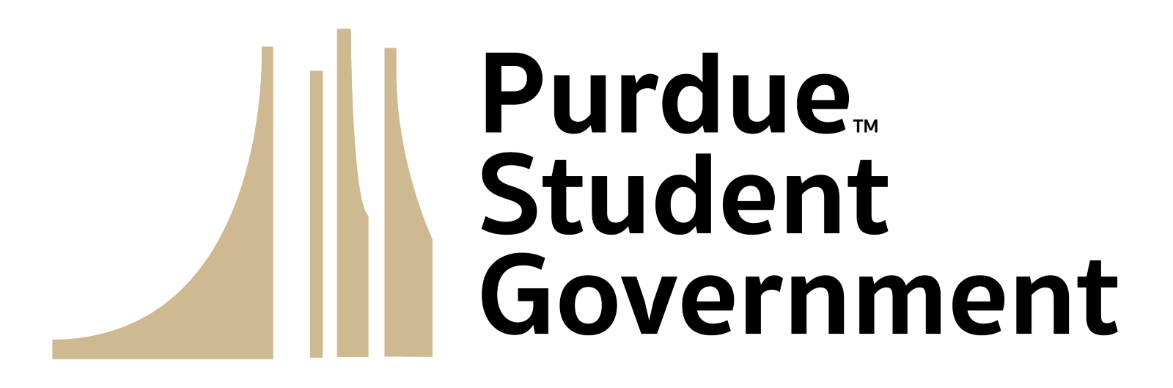 Session 4September 6, 2023Special Programming Call to OrderProxy ReportsRoll CallIntroduction of VisitorsLand AcknowledgementPledge of PurposeApproval of MinutesExecutive ReportsCabinet ReportsStanding Committee ReportsAd Hoc Committee ReportsAdvisor ReportsInformal DiscussionOld BusinessBill 23-13 “2023-2024 Budget”New BusinessBill 23-14 “Cabinet Appointment: Executive Director of Communications: Mallory Fonte”Bill 23-15 “Cabinet Appointment: Executive Director of Diversity, Equity, and Inclusion: Keya Lodhawala”Bill 23-16 “Cabinet Appointment: Co-Executive Directors of Engagement: Alon Unz and Reagan Thompson”Bill 23-17 “Cabinet Appointment: Executive Director of Government Relations: Blake Isaacs”Bill 23-18 “Cabinet Appointment: Co-Executive Directors of Healing Endeavors and Empathy Matters (HEEM): Maddy Dreibelbis and Lily Snyder”Bill 23-19 “Cabinet Appointment: Executive Director of Strategic Planning and Assessment: Shrawani Pal”Bill 23-20 “Cabinet Appointment: Co-Executive Directors of Sustainability: Purby Das and Muhammad Dawud-SulaimanBill 23-21 “Cabinet Appointment: Co-Executive Directors of Technology: Eddie (Griddin) Overmyer and Tyler AppleBill 23-22 “2023-2024 Financial Affairs Guidelines Update”AnnouncementsAdjournment